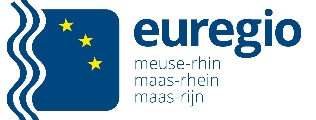 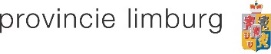 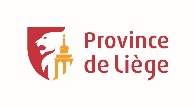 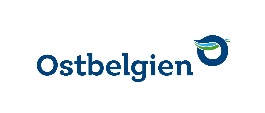 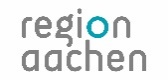 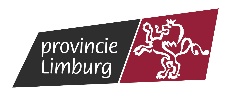 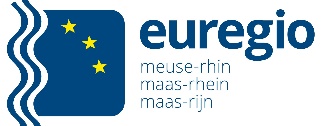 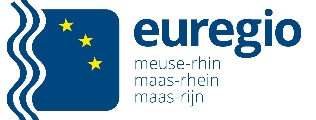 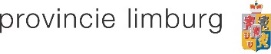 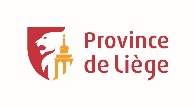 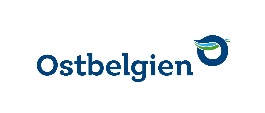 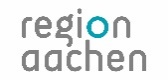 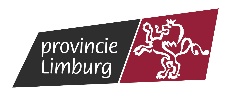 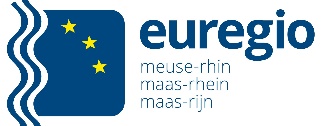 OmschrijvingInkomsten in €Uitgaven in €TOTAAL